Информационное письмоVI Всероссийский конкурс лучших практик в сфере национальных отношенийВ 2023 году проводится VI Всероссийский конкурс лучших практик в сфере национальных отношений. К участию приглашаются граждане РФ, органы государственной власти, бюджетные учреждения, некоммерческие и коммерческие организации, реализующие проекты, направленные на гармонизацию межнациональных отношений, сохранение и развитие этнокультурного многообразия народов России.Всероссийский конкурс лучших практик в сфере национальных отношений призван выявить интересные и перспективные инициативы и оказать их авторам экспертную и организационную поддержку по дальнейшему продвижению проектов.В 2023 году конкурс проводится в четыре этапа:Рассылка информации о конкурсе в субъекты Российской Федерации и всем заинтересованным лицам, распространение информации о Конкурсе в СМИ, консультирование заинтересованных лиц по участию в конкурсе, заполнение заявок на сайте АНО «Ресурсный центр в сфере национальных отношений» и отправка их для рассмотрения конкурсной комиссией - с 05 июля по 15 октября 2023 г.Рассмотрение поданных заявок на соответствие условиям Конкурса - с 16 по 23 октября2023 г.Подведение итогов Конкурса. Определение победителей - с 24 октября по 04 декабря2023 г.Подготовка к презентации и награждению лучших проектов - с 05 декабря 2023 г.Заявку на VI Всероссийский конкурс лучших практик в сфере национальных отношений можно заполнить по ссылке - https://forms.yandex.ru/u/649d7cf690fa7b2015253a22/ или на официальной странице конкурса - http://xn 8sbnatxcctbeddbtj9c2e.xn--p1ai/russian-federation/news/vserossiyskiy-konkurs-luchshih-praktik-v-sfere-nacionalnyh-otnosheniyИнициаторы и организаторы конкурса ― Автономная некоммерческая организация«Ресурсный центр в сфере национальных отношений» при поддержке ФАДН России.Подробная информация на странице конкурса: http://xn----8sbnatxcctbeddbtj9c2e.xn-- p1ai/russian-federation/project/v-vserossiyskiy-konkurs-luchshih-praktik-v-sfere-nacionalnyh- otnosheniyКонтакты: Бурова Аделина Игоревна, координатор конкурса, тел. +7 987-986-14-07, e-mail: konkurs-vklp@yandex.ru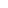 ПОЛОЖЕНИЕо VI Всероссийском Конкурсе лучших практикв сфере национальных отношенийОБЩИЕ ПОЛОЖЕНИЯНастоящее Положение регламентирует статус и порядок проведения Всероссийского Конкурса лучших практик в сфере национальных отношений (далее Конкурс), требования к участникам Конкурса, проектам и порядку их представления на Конкурс, сроки проведения Конкурса. Положение действует до завершения конкурсных мероприятий.Конкурс проводится с целью привлечения физических лиц и организаций к участию в укреплении межнациональных отношений на территорииРоссийской Федерации. Конкурс направлен на выявление лучших практик и проектов в сфере межнациональных отношений и сохранения национальных языков, культур и традиций на федеральном, региональном и муниципальном уровнях.Инициаторы и организаторы Конкурса ― Автономная некоммерческая организация «Ресурсный центр в сфере национальных отношений», Общероссийская общественная организация «Ассамблея народов России» в партнерстве с Международным союзом неправительственных организаций «Ассамблея народов Евразии» и Общероссийским общественным движением «Сотворчество народов во имя жизни» (Сенежский форум).Конкурс проводится при поддержке Федерального агентства по деламнациональностей,     Совета     при     Президенте     Российской     Федерации по межнациональным отношениям и Комиссии по межнациональным, межрелигиозным отношениям и миграции Общественной палаты РФ.Подать заявку на конкурс можно на сайте АНО «Ресурсный центр в сфере	национальных	отношений»:	http://xn	8sbnatxcctbeddbtj9c2e.xn--p1ai/russian-federation/project/v-vserossiyskiy-konkurs-luchshih-praktik-v-sfere- nacionalnyh-otnosheniyИтоги Конкурса будут подведены до 05 декабря 2023 года. Лучшие практики		будут	презентованы	на	V	Общероссийской	конференции«Устойчивое развитие этнокультурного сектора» и войдут в методические материалы конкурса.ЦЕЛИ И ЗАДАЧИ КОНКУРСАОсновной целью Конкурса является выявление и тиражирование лучшихпрактик в сфере национальных отношений, направленных на упрочениеобщероссийского	гражданского	самосознания	и	духовной	общностимногонационального народа Российской Федерации (российской нации), гармонизацию межнациональных отношений, а также сохранение и развитие этнокультурного многообразия народов России.Основными задачами Конкурса являются:выявление лучших практик и объединение усилий органов государственной власти и институтов гражданского общества для укрепления единства российской нации, достижения межнационального мира и согласия;стимулирование и поддержка деятельности этнокультурных СО НКО, реализующих проекты в сфере межнациональных отношений, проводящих мероприятия в сфере национальной политики;обмен опытом и тиражирование лучших практик в сфере межнациональных отношений, сохранения национальных языков, культур и традиций.Номинации Конкурса:лучшие проекты СО НКО и инициативных групп в сфере гармонизации межнациональных отношений;лучшие проекты СО НКО и инициативных групп, направленные на сохранение национальных языков, культур, традиций народов Российской Федерации;лучшие практики органов государственной власти в сфере национальныхотношений;лучшие практики бюджетных учреждений муниципального, региональногои общероссийского уровней, Домов дружбы народов и Домов национальностей;лучшие практики коммерческих организаций, реализующих проекты в сфере национальных отношений.Такжев	партнерствес	Международным	союзомнеправительственных организаций «Ассамблея народов Евразии» c 2022 года объявлена номинациялучшие практики в сфере народной дипломатии.ПОРЯДОК УЧАСТИЯ В КОНКУРСЕВ Конкурсе принимают участие граждане Российской Федерации и организации, предоставившие заявки в соответствии с условиями Конкурса.Заявитель заполняет заявку на сайте АНО «Ресурсный центр в сфере национальных отношений» и направляет ее для рассмотрения Конкурсной комиссией.ПОРЯДОК ОРГАНИЗАЦИИ И ПРОВЕДЕНИЯ КОНКУРСАКонкурс проводится в четыре этапа:Первый этап ― с 05 июля по 15 октября 2023 года.Рассылка информации о Конкурсе в субъекты Российской Федерации и всем заинтересованным лицам, распространение информации о Конкурсе в СМИ, консультирование заинтересованных лиц по участию в Конкурсе, заполнение заявок на сайте АНО «Ресурсный центр в сфере национальных отношений» и отправка их для рассмотрения Конкурсной комиссией.Второй этап ― с 16 по 23 октября 2023 года.Рассмотрение поданных заявок на соответствие условиям Конкурса.Третий этап ― с 24 октября по 04 декабря 2023 года. Подведение итогов Конкурса. Определение победителей.Четвертый этап ― с 05 декабря 2023 года.Подготовка к презентации и награждению лучших проектов.Авторы лучших работ приглашаются для участия (презентации своих проектов) на V Общероссийскую конференцию «Устойчивое развитие этнокультурного сектора».К участию в Конкурсе допускаются поданные в срок заявки, содержащие описание проектов в сфере национальных отношений, при условии заполнения всех обязательных пунктов формы заявки.Заявки, поданные после даты, указанной в пункте 4.1., не рассматриваются и к участию в Конкурсе не допускаются.Лучшие проекты, поданные на Конкурс, будут размещены на сайте АНО «Ресурсный центр в сфере национальных отношений», опубликованы в сборнике методических материалов, рекомендованы для тиражирования в регионах РФ.ПОРЯДОК РАБОТЫ И СОСТАВ КОНКУРСНОЙ КОМИССИИС целью проведения экспертизы и оценки поступивших работ организаторами Конкурса создается Конкурсная комиссия и назначается ее председатель.В состав Конкурной комиссии приглашаются представители органов государственной власти, общественных объединений, научного сообщества и СМИ.Критерии оценки работ:актуальность проекта в части реализации стратегии государственной национальной политики Российской Федерации;социальная значимость проекта;внутренняя логика заявки;возможность практической реализации и тиражирования проекта;ожидаемый социальный эффект и планируемые результаты;перспективы развития проекта.НАГРАЖДЕНИЕПобедителями Конкурса признаются проекты, набравшие по итогам экспертной оценки наибольшее количество баллов.Все проекты, допущенные до рассмотрения Конкурсной комиссией, награждаются сертификатами участника.Объявление о времени и месте итоговых мероприятий Конкурса публикуется на официальном сайте АНО «Ресурсный центр в сфере национальныхотношений».Лучшие практики получат консультационную, информационную и организационную поддержку, а также будут рекомендованы для практической реализации в регионах и муниципальных образованиях.КОНТАКТНАЯ ИНФОРМАЦИЯ7.1. Координатор конкурса ― Бурова Аделина Игоревна, моб. тел. +7 (987) 986-14-07,электронный адрес Конкурса: konkurs-vklp@yandex.ruсайт: http://ресурсныйцентр-анр.рфэлектронный адрес Ресурсного центра: ierrc2017@yandex.ru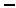 